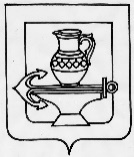 АДМИНИСТРАЦИЯ СЕЛЬСКОГО ПОСЕЛЕНИЯ КУЗЬМИНО-ОТВЕРЖСКИЙ СЕЛЬСОВЕТ ЛИПЕЦКОГО МУНИЦИПАЛЬНОГО РАЙОНА ЛИПЕЦКОЙ ОБЛАСТИ ПОСТАНОВЛЕНИЕ15.04.2021 						                                	               № 41О введении ограничения пребывания граждан в лесахи въезда в них транспортных средств на территориисельского поселения Кузьмино-Отвержский сельсоветЛипецкого муниципального района Липецкой области Российской Федерации в 2021 годуВ целях обеспечения пожарной безопасности в лесах, расположенных на территории сельского поселения Кузьмино-Отвержский сельсовет Липецкого муниципального района Липецкой области Российской Федерации, в соответствии со статьями 11, 53.5 Лесного кодекса Российской Федерации и статьей 45 Устава Липецкой области и, приказом Министерства природных ресурсов и экологии Российской Федерации от 6 сентября 2016 года № 457 «Об утверждении Порядка ограничения пребывания граждан в лесах и въезда в них транспортных средств, проведения в лесах определённых видов работ в целях обеспечения пожарной безопасности в лесах и Порядка ограничения пребывания граждан в лесах и въезда в них транспортных средств, проведения в лесах определённых видов работ в целях обеспечения санитарной безопасности в лесах», на основании Постановления администрации Липецкой области №137 от 14.04.2021 года «О введении ограничения пребывания граждан в лесах и въезда в них транспортных средств в 2021 году», в связи с установлением особого противопожарного режима, а также пожарной опасности в лесах в зависимости от условий погоды, отсутствием улучшения пожароопасной обстановки в лесах в ближайшие 5 дней по данным прогноза метеорологических (погодных) условий, администрация сельского поселения Кузьмино-Отвержский сельсоветПОСТАНОВЛЯЕТ:1. Ввести ограничение пребывания граждан в лесах и въезда в них транспортных средств на территории сельского поселения Кузьмино-Отвержский сельсовет Липецкого муниципального района с 15 апреля по 5 мая 2021 года.2. Установить запрет на сжигание сухой травянистой растительности на территориях, прилегающих к лесным массивам.3. Организовать проведение мероприятий, исключающих возможность перехода огня при лесных пожарах на здания и сооружения (устройство защитных противопожарных полос, удаление сухой растительности и т.д.) в населённых пунктах, расположенных в непосредственной близости от них.4. Организовать разъяснительную работу с населением по вопросу соблюдения требований пожарной безопасности в лесах.5. Обеспечить информирование населения о складывающейся пожароопасной обстановке и действиях при угрозе возникновения чрезвычайных ситуаций, связанных с лесными пожарами.6. Разместить настоящее постановление на сайте администрации сельского поселения Кузьмино-Отвержский сельсовет Липецкого муниципального района в информационно-коммуникационной сети «Интернет».7. Настоящее постановление вступает в силу со дня обнародования.Глава администрации сельскогопоселения Кузьмино-Отвержский сельсовет			                    Н.А.Зимарина